Муниципальное бюджетное образовательное учреждение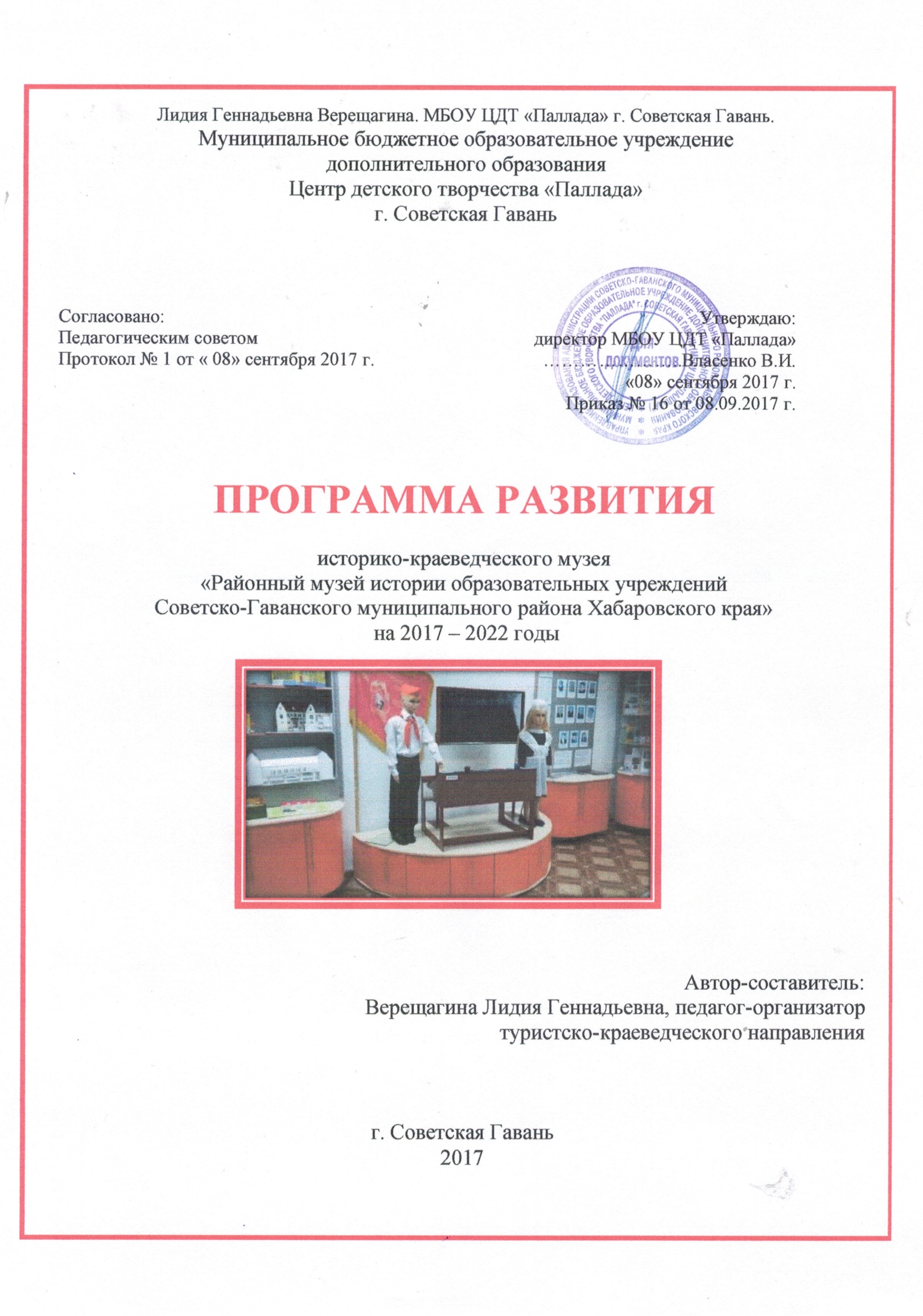 Пояснительная записка.В начале ХХ века международная культурно-образовательная 
организация закрепила за музеями демократический характер, просветительскую деятельность, признала музеи «открытыми для всех» социальными институтами. События последнего времени подтвердили, что социальная дифференциация общества, девальвация духовных ценностей оказали негативное влияние на общественное сознание большинства социальных и возрастных групп населения страны, резко снизили воспитательное воздействие российской культуры, искусства и образования как важнейших факторов формирования патриотизма. Стала более заметной постепенная утрата нашим обществом традиционно российского патриотического сознания. Во многом утрачено истинное значение и понимание интернационализма. В общественном сознании получили широкое распространение равнодушие, эгоизм, индивидуализм, цинизм, немотивированная агрессивность, неуважительное отношение к государству и социальным институтам. В этих условиях очевидна неотложность решения на государственном уровне острейших проблем системы воспитания патриотизма как основы консолидации общества и укрепления государства. Деятельность музея в создании системы патриотического воспитания принадлежит важная роль. Она предусматривает формирование и развитие социально значимых ценностей. Героические события отечественной истории, выдающиеся достижения своей «малой Родины» в области политики, науки и культуры еще сохранили качества нравственных идеалов, что создает предпосылки для разработки комплекса мероприятий по патриотическому воспитанию учащихся с учетом сложившихся к настоящему времени тенденций. Если человек не знает истории своего народа, не любит и не уважает ее культурные традиции, то вряд ли его можно назвать достойным гражданином своего Отечества. Организация деятельности музея опирается на законодательные акты, включающие вопросы патриотического воспитания граждан Российской Федерации.Нормативно-правовые документы- Федеральный закон"Об образовании в Российской Федерации" от 29.12.2012 N 273-ФЗ;- Межведомственная программа развития дополнительного образования детей в Российской Федерации до 2020 года;      - ФЗ «О музейном фонде РФ и музеях РФ» от 10.01.2003 N 15-ФЗ;-   Постановление  Правительства Российской Федерации от 23.05.2015 № 497 «О Федеральной целевой программе развития образования на 2016-2020 годы»; - Распоряжение Правительства Российской Федерации от 29.05.2015 № 996-р "Стратегия развития воспитания в Российской Федерации на период до 2025 года».- Концепция духовно-нравственного развития личности гражданина России.- Концепция развития дополнительного образования в РФ до 2020 года.- Письмо Минобрнауки РФ от 18.11.2015 № 09-3242 «О направлении рекомендаций» (Методические рекомендации по проектированию дополнительных общеразвивающих программ).-  «Программа развития воспитательной компоненты в общеобразовательной школе», письмо Минобрнауки России от 13.05.2013 N ИР-352/09.- Краевая программа туристско-краеведческого движения учащихся «Край родной дальневосточный»;- Стратегия развития воспитания в Российской Федерации на период до 2025 года (распоряжение Правительства Российской Федерации от 29 мая 2015 г. N 996-р г. Москва).- Государственная программа "Патриотическое воспитание граждан Российской Федерации на 2016 - 2020 годы" (постановление Правительства Российской Федерации от 30 декабря 2015 г. № 1493 г. Москва).- Государственная программа Хабаровского края "Развитие образования в Хабаровском крае" (постановление Правительства края от 05 июня 2012 г. № 177-пр).- Устав МБОУ ЦДТ «Паллада».Профиль  музея истории образовательных учреждений.Музей истории образовательных учреждений был официально открыт 28 августа  2000 году как историко-краеведческий  музей. Работа по созданию музея была проведена большая. Был собран материал о заслуженных учителях, отличниках просвещения, ветеранах войны и труда, исторические справки об образовательных учреждениях. Директор МКОУ ЦДТ «Паллада» выделил помещение для музея. Нашлись и спонсоры. Были выделены деньги на оформление музейных экспозиций.  В последующие годы шла работа по правильному оформлению документации, по развитию взаимодействия с образовательными учреждениями и общественностью, по созданию музейного актива. Районный музей истории образовательных учреждений выполнял функцию «омузеивания » системы образования. В образовательных учреждениях создаются музеи, музейные комнаты, музейные экспозиции . 20 октября 2009 года музей проходит паспортизацию. На сегодняшний день, при методической поддержке районного краеведческого музея  им. Н.К.Бошняка, музей истории образовательных учреждений стал центром музееведческой работы образовательных учреждений,  организатором ветеранского клуба учителей «Улыбка».Цели и задачиЦелью  районного музея истории образовательных  учреждений является воспитание патриотических чувств к истории родного государства, края, города, народа путём  создания  оптимальных условий для развития творческой деятельности учащихся по изучению, истории родного края,  района, возрождению и сохранению истории образовательных учреждений через различные формы поисковой и музейной деятельности. Районный музей истории образовательных учреждений, являясь структурной  единицей единой образовательной системы города и района, расширяет её воспитательное пространство и проецирует на себя задачи образовательных учреждений: - воспитать успешного человека, понимающего свое предназначение в жизни,  умеющего управлять своей судьбой, здорового физически и нравственно, знающего историю своего города, района, края; - обучить основам поисково-исследовательской деятельности, музейного дела,  экскурсоведения,  способам изучения истории образовательных учреждений в рамках «Школа - учитель – ученик»;- формировать и пополнять музейные коллекции, обеспечить сохранность экспонатов, учет фондов музея.- создать виртуальный музей истории образовательных учрежденийОбоснование значимости программы.Музей истории образовательных учреждений в современной образовательной системе является уникальной точкой преломления истории, культуры и образования. Перспективы его развития обусловлены, безусловно, краеведческой, поисково исследовательской и собирательской деятельностью учащихся, педагогов, общественности. Развитие музейного дела как составляющей общего образования - позитивная, реально действующая тенденция и хорошая основа для патриотического воспитания молодого поколения. 	Музей обладает такими качественными и количественными параметрами открытости, которые определяют его уникальность по сравнению с другими по профилю и функциям музеями. Создатели музея: педагоги, учащиеся, родители, общественность используют материалы музейного собрания в воспитательном процессе. Открытость, мобильность и гибкость дополнительного образования детей расширяет воспитательные возможности образовательных учреждений.Необходимость развития интересов учащихся в области краеведения связана с социальным заказом общества: чем полнее, глубже, содержательнее будут знания учащихся о родном крае, городе, школе, их лучших людях, тем более действительными покажутся они в воспитании патриотизма, уважения  к традициям своего народа. Воспитание учащихся на примерах жизни соотечественников, внесших большой вклад в развитие района – важная составляющая формирования личности.Образовательное пространствоМузей истории образовательных учреждений является одной из форм дополнительного образования, способствующей саморазвитию и самореализации учащихся и педагогов в процессе совместной деятельности. Районный музей, имеющий статус школьного музея,  способствует созданию единого образовательного пространства, которое расширяет возможности, развивающий сотворчество, активность, самостоятельность учащихся в процессе сбора, исследования, обработки, оформления и пропаганды материалов, имеющих воспитательную и познавательную ценность.Дополнительное образование расширяет границы, в котором школьники могут развивать свою творческую и познавательную активность, реализовывать свои личностные качества, демонстрировать те способности, которые зачастую остаются невостребованными основным образованием. В дополнительном образовании ребенок сам выбирает содержание и форму занятий, может не бояться неудач.Сегодня районный музей истории образовательных учреждений является центром развития деятельности школьных музеев в образовательных организациях.Музеи Советско-Гаванского муниципального района Совместно со школьными музеями  укрепляются связи с общественностью, развиваются принципы открытости современного образования. Ведь именно от этой взаимной деятельности зависит успешное достижение поставленных перед нами целей и задач.Эффективной и результативной деятельность  музея истории образовательных учреждений не была бы без взаимодействия с социальными партнерами и единомышленниками.                                                     Структуравзаимодействия музея истории образовательных учреждений с учреждениями и общественными организациями района и края.Стратегия и механизмы достижения поставленных целей.Музей обладает огромным образовательно-воспитательным потенциалом, так как он сохраняет и экспонирует подлинные исторические документы образовательными учреждениями, общественными организациями. Участие детей в поисково-собирательной работе, изучении и описании музейных предметов, создании экспозиции, проведении экскурсий, вечеров, конференций, слётов способствует патриотическому воспитанию. Кроме того, учащиеся постигают азы исследовательской деятельности. Они учатся выбирать и формулировать темы    исследования,    производить    историографический    анализ    темы, заниматься поиском и сбором источников, их сопоставлением и критикой, составлением научно-справочного аппарата, формулированием гипотез, предположений, идей, их проверкой, оформлением выводов исследования и выработкой рекомендаций по использованию достигнутых результатов. В итоге у детей формируется аналитический подход к решению многих жизненных проблем, умение ориентироваться в потоке информации, отличать достоверное от фальсификации, объективное от субъективного, находить взаимосвязи между частным и общим, между целым и частью и т.п.Традиционные направления деятельности школьного музея: поисковая, фондовая, экскурсионная, пропагандистская, просветительская сегодня должны быть  реализованы в новых формах и содержании.  Информационные технологии позволяют активизировать познавательную деятельность и исследовательскую работу учащихся в музее. Такое понятие как дистанционные образовательные формы работы уже входят в нашу жизнь. Дистанционные образовательные формы работыМетоды работы школьного музея:1.Словесные – беседы, рассказ, объяснение.2.Наглядные – фото - и видеоматериалы, карты, схемы, плакаты, и т. д.3.Игровые методы – игра-путешествие, театрализация, инсценировка и т. д.4.Репродуктивный метод – повторение, закрепление, обобщение материала.5.Эвристический метод – поисковые задания, составление анкет и т. д.6.Исследовательский метод – исследование, изучение документов, краеведческих находок, их описание.7.Информационно-рецептивный метод – восприятие, осознание готовой информации.8.Практический метод – оформление краеведческого материала.Основные принципы осуществления программы:-свобода выбора детьми направления своей деятельности в музее на основе своих интересов и потенциальных возможностей;-самостоятельность, творческая инициатива учащихся, выступающая важнейшим фактором развития музея;-связь с общественностью, с ветеранами войны и труда, ветеранами локальных войн, ветеранами педагогического труда;-использование в воспитательном процессе разнообразных приемов и форм внеурочной работы - музейных уроков, семинаров, краеведческих конференций, поисковой и проектной деятельности, шефской помощи ветеранам и др.;-проведение исследовательского поиска, включающего в себя краеведение как базу развития и деятельности музея;Основные виды деятельности  музея:1. Поисково-исследовательская  деятельность2. Экспозиционная деятельность, работа с фондом3. Экскурсионно - просветительская деятельность4.  Организация и участие в краеведческих и нравственно-патриотических  мероприятиях5.Методическая работаПоисково-исследовательская деятельностьЦелью данного направления работы является активизация и актуализация знаний, полученными обучающимися при изучении определенной темы, развитие умения размышлять в контексте изучаемой темы, собирание нового материала для пополнения фондов музея.Задачи:- ознакомить обучающихся с методикой сбора и фиксации материалов; - научить работать в фондах музеев, архивах и библиотеках;- научить  анализировать, сравнивать, делать собственные выводы;     - отбирать и систематизировать материал, реферировать его; использовать ИКТ при оформлении результатов проведенного исследования; публично представлять результаты исследования,В своей работе использовать основные пути сбора историко-краеведческого материала:- работа с архивными документами. Работа с периодической печатью, сбор газетных, журнальных статей об интересных людях и событиях школ, города, района, края;- встречи с участниками и очевидцами исторических событий, запись их воспоминаний, фотографирование. Посещение района исследования, изучение данного вопроса на месте, фотографирование зданий и других исторических объектов.-  поиск и сбор предметов материальной и духовной культуры;-  консультации с работниками библиотек, архивов, музеев и т.д.- проведение экскурсионной работы в музее;- проведение районных мероприятий краеведческой направленности    Такая работа позволит: -   проводить на базе музея совместную работу учителей и учеников и общественности по исследованию проблемных вопросов истории родного края;  - обобщать изученный материал в рефератах, творческих исследованиях учащихся; - участвовать в муниципальных и краевых  конкурсах по краеведению; - создать фонд медиопризентаций;- создать электронный фонд поисково-исследовательских краеведческих работ учащихся;  - создать электронный фонд методических разработок по патриотической работе среди педагогов и учителей.Экспозиционная деятельность. Работа с фондомРезультатом поисково-исследовательской работы учащихся становится пополнение музейных экспозиций и создание новых. Главная цель данного направления – способствовать повышению научного и эстетического уровня экспозиций.  Основные задачи данного направления работы музея: - создать необходимые условия для обеспечения сохранности фондов и сведений о них;- правильно оформлять основную музейную документацию;- правильно оформлять учётные обозначения на музейный предмет; - точно записывать сведения о происхождении предмета, его связях с определёнными историческими фактами и людьми; - создавать электронные экспозиции по разделам музея.Для этого необходимо: - освоить и практиковать порядок создания экспозиции: изучение и отбор материалов, составление плана, разработка проекта художественного оформления, изготовление оборудования, текстов, элементов оформления, монтаж;  - учитывать основные эстетические требования: ритмичность в расположении экспозиционных комплексов, равномерность насыщения их частей, пропорциональную загрузку экспозиционных площадей; - использовать в работе передвижные выставки; - освоить правила работы на компьютере по созданию электронных экспозиций.Экскурсионно-просветительская деятельность:Главный критерий повседневной работы музея – это проведение экскурсий и других форм массовой работы. При этом должен поддерживаться высокий теоретический и методический уровень этих мероприятий, комплексный подход, актуальность и занимательность, учёт возраста, интересов и знаний участников, опора на экспозицию, материалы и актив музея. Главная цель данного направления – вовлечение в работу музея значительного числа школьников, их родителей, учителей, общественность.Задачи: -продолжить обучение учащихся методам поисково-исследовательской работы; - проводить в музее совместные мероприятия: встречи, вечера, конференции, беседы, экскурсии, презентации школьных музеев и другие;- использовать материалы музея на уроках истории, краеведения, изобразительного искусства, технологии, в исследовательских краеведческих работах.- сотрудничать со средствами массовой информации;- создание виртуальных экскурсий.Организация и участие в конкурсных краеведческих и нравственно-патриотических мероприятиях.Районный музей истории образовательных организаций, являясь центром воспитательной работы района по туристско-краеведческому и нравственно-патриотическому направлению, организует и проводит муниципальные краеведческие конкурсы, районные этапы краевых конкурсов, акций, мероприятий. Районные краеведческие мероприятия Целью  данного направления является  активизация  поисково-исследовательской деятельности обучающихся в рамках краевого туристско-краеведческого движения «Край родной дальневосточный». Задачи:- продолжить работу по организации и проведению мероприятий  туристско-краеведческого и нравственно-патриотического направления;- использовать новые формы работы при организации и проведении мероприятий;- выявить и поддержать одарённых детей – юных краеведов – исследователей;-  увеличить  охват учащихся мероприятиями туристско-краеведческого и нравственно-патриотического направлений.5. Методическая деятельность.На базе районного музея истории образовательных учреждений  функционирует районное методическое объединение  руководителей школьных музеев муниципальных образовательных учреждений.  Цель:- повышение профессионального уровня руководителей школьных музеев;- распространение передового опыта  работы в музейной деятельности.Участники программы.Программа рассчитана на учащихся образовательных учреждений разных возрастов, интересующихся историей родного края, ведущих поисковую и исследовательскую работу, участвующих в муниципальных краеведческих  конкурсах юных краеведов, а также  руководителей школьных музеев образовательных учреждений,  педагогов и родителей.Для создания, развития и функционирования историко-краеведческого музея  сформирован Совет музея из представителей районного краеведческого музея им. Н.К.Бошняка, общественных организаций, руководителей школьных музеев. Сформирован актив музея из детских краеведческих объединений «Юный краевед», «Активисты школьного музея», «Краевед-исследователь».Деятельность актива музея:- пополнение фондов  музея путем организации исследований,  переписки и личных контактов с различными организациями и лицами, установление связи с другими школьными музеями;-изучение собранного материала и обеспечение его учета и хранения;-оформление  экспозиций и выставок;- проведение экскурсий и мероприятий  для учащихся, родителей, педагогов, гостей музея;В целях повышения эффективности работы в составе актива музея распределены поручения. Состав актива музея и направления его деятельности определяется на заседании Совета музея. Перечень обязанностей руководителя школьного музея:-планирует работу школьного музея и актива музея;- организует работу по поиску и сбору материалов по теме музея;-ведет документацию школьного музея;-обеспечивает сохранность экспонатов школьного музея;-организует стационарные и передвижные выставки; пропагандирует материалы музея путем организации экскурсий, проведения массовых мероприятий;-курирует работу Совета музея;-готовит отчетную документацию о деятельности музея.Предполагаемые результаты программы.1. Данная программа открывает широкие возможности для разностороннего развития учащихся, так как в ней в единстве решаются разнообразные образовательные и воспитательные задачи. Реализация программы оказывает большое влияние на развитие личности школьника, на процесс обучения и воспитания детей, на формирование их социальной активности, привитие бережного отношения к природе, воспитание чувства любви к своей малой родине.2. Повышается образовательный уровень всех участников программы, у них формируются новые навыки получения знаний, возрастает интерес к изучению родного края. Работа по этой программе может сформировать у учащихся устойчивый интерес к истории своего народа, материальной и духовной культуре.     3.Отвлекает  учащихся от противоправной деятельности, заполняя свободное время подростка социально значимыми, интересными делами.     4.   Оказывает повседневную помощь каждому ребенку в его саморазвитии, удовлетворении потребностей, раскрытии способностей;     5.   Создаёт  условия для реализации лидерского и творческого потенциала личности, навыков коллективной деятельности.     6. Фонды музея пополняются новыми материалами.Сроки реализации программы развитияПрограмма рассчитана на 5 лет (2017-2022 гг.).Этапы реализации программы развития районного музея истории образовательных учреждений Советско-Гаванского муниципального района План мероприятий по  реализации программы развития районного музея истории образовательных учреждений Советско-Гаванскогомуниципального района 2017-2022 ггЦелевые показатели эффективности Программы развитиярайонного музея истории образования Советско-Гаванскогомуниципального района на 2017 – 2021гг.Ожидаемые результаты реализации программыКачественные:- позитивная динамика развития личностных качеств учащихся в соответствии с выделенными показателями духовно-нравственного развития: изменение системы ценностных ориентаций детей в сторону духовно-нравственных ценностей, становление активной гражданско-патриотической позиции, развитие способности и готовности к выстраиванию конструктивных взаимоотношений с окружающими людьми и миром в целом, способность к позитивному личностному саморазвитию;- увеличение количества учащихся, принимающих участие в краеведческой и нравственно-патриотической работе: конкурсах, конференции, исследовательской и проектной деятельности и т.п.;     Такой результат может быть достигнут только при тесном сотрудничестве всех участников.Управления образования Администрации Советско-Гаванского районаКГУ ДОД «ХКЦРДиЮ» ХК ЦТКиСОбразовательныеучреждения районаКлуб ветерановпедагогическоготруда «Улыбка»Районный музей истории образовательных учрежденийГеографическоеобщество«Краевед»Средства массовойинформацииСовет ветеранов войны  (труда), пенсионеров Вооружённых сил и правоохранительных органовРайонныйкраеведчский музей имени Н.К.БошнякаРайонная детская библиотека им. А.С.ПушкинаАрхив Советско-Гаванского муниципального района Основные направленияСодержание работыСроки проведенияОтветственные 1. Организационная работа- Анализ полноты и исторической достоверности собранного музейного материала по истории образовательных учреждений- Создание воспитательных проектов «И отзовётся в сердце Победа», «Мой любимый город».- Разработка нормативных документов музея:программы деятельности музея на 2017-2021 учебный год;годовые планы работы районного музея истории образовательных учреждений;составление и утверждение календарного плана работы музея.-Создание банка данных по организации военно-патриотической, историко-краевед-ческой работы201720172017ЕжегодноЕжегодноСовет музеяРуководитель музеяМетодист ИМЦРуководитель музеяРуководитель музеяРуководитель музеяРуководитель музея2. Работа с фондом- Инвентаризация имеющихся музейных предметов- Пополнение инвентарной книги поступлений музейных предметов на постоянное хранение-Систематизация музейных предметов по разделам и темам-Создание картотеки музейных предметов;-Создание архива документов в электронном варианте.ЕжегодноПостоянноЕжегодно2018-20222018 -2022Руководитель музеяРуководитель музеяРуководитель музеяРуководитель музея, актив музеяРуководитель музея, актив музея3. Поисково - исследовательская  деятельность- Организация поисково-исследовательской деятельности по изучению героического прошлого Хабаровского края и Советско-Гаванского района- Создание реестра памятных мест в Советско-Гаванском муниципальном районе-Подготовка активистами школьных музеев краеведческих исследовательских и творческих работ по темам:-«Твой любимый учитель»;- «История школы»;- «Выпускники - гордость школы»;- «История создания школьного музея»;- «Реликвия семейного архива»;  - «Ученик года»;- «Экспонат школьного музея»;- «Учительские династии»;- «Наши земляки»;-«Мой город на карте Родины»;- «О знаменательных событиях в истории города и района»- «Собери портфель ученика 50-х годов прошлого столетия».Постоянно2019ЕжегодноРуководитель музея, Совет музеяРуководитель музея, Совет музея.Руководитель музея, Совет музея.4.Экспозиционная деятельность.Оформление экспозиций и разделов музея:-  «Дорогами Победы»;- «100-летие дополнительного образование в России» - создание виртуального музея «Галерея учительской Славы», в честь 95-летия системы образования Советско – Гаванского района.-«Наши выпускники – на защите Отечества» -Обновление экспозиций школьных музеев, музейных комнат.20172018г.2019г.20202022г.Руководитель музеяАктив музеяАктив музеяСовет музея. Руководитель музеяАктивы музеев5.Экскурсионно - просветительская деятельностьПроведение экскурсий по темам:- «Обзорная»;- «Школы военного времени»;- «Учителя – участники ВОВ»;- «Н.К.Бошняк и открытие Гавани»,- «Пионеры - герои»;- «В.С.Рыбин – солдат, учитель , поэт »- «Октябрята – дружные ребята»- «Страна Пионерия»- «Увлечения школьников СССР»- «Гордость района – Заслуженные учителя РСФСР (РФ)»;2. Организация районных  музейных мероприятий:-музейный час, посвящённый присвоению посёлку Советская Гавань статуса города «Советская Гавань-мой город родной» среди образовательных учреждений Советско-Гаванского муниципального района; - встречи за круглым столом с учителями и педагогами - победителями профессиональных конкурсов «Лучший учитель», «Сердце отдаю детям» и ветеранами педагогического труда «Сто вопросов, сто ответов»;- музейные часы, посвящённые историческим датам;- презентации новых книг;- литературные гостиные; - Музейные часы, посвящённые  различным датам, связанным с историей города и района.- Слёты патриотических отрядов;3. Сотрудничество с местной и краевой  прессой. 4. Работа на сайте МБОУ ЦДТ «Паллада» - освещение деятельности музея.2017-2022ЕжегодноЕжегодноЕжегодноЕжегодноЕжегодноЕжегодноПостоянноРуководитель музеяАктив музеяРуководитель музеяАктив музеяСовет музеяРуководитель музеяРуководитель музеяРуководитель музея6. Конкурсные краеведческие и нравственно-патриотические мероприятияОрганизация районных конкурсов по результатам поисково-исследовательской деятельности:- конкурс исследовательских работ учащихся 4-11 классов «Школьный музей представляет»; - краевой смотр-конкурс музеев образовательных организаций, посвящённый 80-летию  со дня образования Хабаровского края;- конкурс на лучшую музейную экспозицию, посвящённую Дню Победы;- районная краеведческая олимпиада для 3 классов «Край мой любимый, дом родной»;- конференция «Край родной дальневосточный»;- районный конкурс творческих работ «Мой любимый город»;- районный конкурс на лучшего экскурсовода среди активистов школьного музея;- Организация участия обучающихся в краевых дистанционно-образовательных проектах патриотической направленностиЕжегодно20182017,2020ЕжегодноЕжегодно2020ЕжегодноРуководитель музея, Совет музеяИМЦ7.Развитие сетевого взаимодействияСотрудничество с районным краеведческим  музеем им. Н.К.Бошняка:-фондовые выставки, посвящённые Дню учителя;- взаимодействие в организации недели «Музей и дети»-взаимодействие в организации и проведении конкурсных краеведческих мероприятий;- методическое сопровождение учёбы активов школьных музеев;-консультационная помощь в работе РМК.Сотрудничество с районным советом ветеранов войны (труда), Вооружённых сил и правоохранительных органов:- совместная работа по проведению районного этапа краевых  акций «Вечный след на земле», «Имя Героя»- «Вахта памяти», посвященная празднованию  Победы в Великой Отечественной войне;-проведение районных конкурсов творческих работ учащихся, связанных с историческими событиями в России;- организация и проведение мероприятий, посвященных Победе в Великой Отечественной войне, памятным датам Родины- акция  по оказанию помощи пожилым людям;- Проведение ежегодной акции «Памятник» по благоустройству территории памятников.Сотрудничество с Центром орочской культуры «Киа-Хала»:- праздник, посвящённый «Дню родного языка»;- фотовыставка «История и культура орочского народа»;- мастер-классы по изготовлению оберегов;- летние национальные орочские игры «Имнане эви» (ловкие игры)- Квест-игра «Сохрани кету потомкам»ЕжегодноЕжегодноПостоянноПостоянноПостоянноЕжегодноЕжегодноРуководитель школьного музея8.Инновационная деятельность-Работа над созданием электронного основного фонда -Работа над созданием электронной обзорной  экспозиции музея - Создание банка виртуальных экскурсий школьных музеев-Краеведческие дистанционно-образовательные проекты-Тематические интернет-конкурсы2018-202220192018-2022ЕжегодноРаз в годРуководитель школьного музеяРуководитель школьного музеяИМЦ, руководитель школьного музея9.Методическая работа- Организация работы РМО- Проведение обучающих семинаров для детей,  и руководителей музеев- Методическое сопровождение районного этапа краевых краеведческих конкурсов среди учащихся -Разработка  положений проводимых районных мероприятиях патриотической, историко-краеведческой направленности среди музеев, музейных  комнат, музейных экспозиций-Паспортизация не паспортизированных музеев: - паспортизация музея школы №5- подготовка к паспортизации музеев школы № 14, № 16-Организация работы по созданию школьных музеев в школе№ 3 им. А.И. ТомилинаЕжегодноЕжегодноЕжегодно20192022ЕжегодноРуководитель музеяРуководитель школьного музея,ИМЦ,Руководитель школьного музея,ИМЦ, Совет музея10. Продукты деятельности-Коллекция виртуальных экскурсий с целью дальнейшего их использования в образовательном процессе «Школьный музей представляет».-Брошюра  «Живая нить истории» (об эффективном опыте музейно-педагогической деятельности).-Сборник исследовательских работ учащихся «Я – исследователь».- Коллекция презентаций «Советская Гавань моя» (презентации со слайдами о любимом городе, знаменитых людях вашего города, достопримечательностях). Альбомы: рисунков «Мой город в рисунках юных совгаванцев», фотографий «Мои земляки».-Альманах «Любимому городу посвящается» (сочинения, стихотворения, рассказы  о любимом городе, об истории его возникновения).Ежегодно20192019Ежегодно20202018-2022ИМЦ, руководитель школьного музея№ п/пНаименование показателяЕдиницы измеренияБазовые показателина 2016г.Целевые индикаторыЦелевые индикаторыЦелевые индикаторыЦелевые индикаторыЦелевые индикаторы№ п/пНаименование показателяЕдиницы измеренияБазовые показателина 2016г.2017год2018год2019год2020год2020годДеятельность районного музея истории образовательных учрежденийДеятельность районного музея истории образовательных учрежденийДеятельность районного музея истории образовательных учрежденийДеятельность районного музея истории образовательных учрежденийДеятельность районного музея истории образовательных учрежденийДеятельность районного музея истории образовательных учрежденийДеятельность районного музея истории образовательных учрежденийДеятельность районного музея истории образовательных учрежденийДеятельность районного музея истории образовательных учреждений1Основной фонд (ОФ)экз-в1200123012451270128012902.Научно-вспомогательный фонд (НВФ)экз-в9009109209309409503.Число выставок, организованных музеем за год.ед.588910104.Экскурсииед.568910105.Экскурсантычел.75901101201501506.Мероприятия/охват учащихсяед./чел18/27025/37527/40530/45032/48035/520Деятельность музея по развитию краеведческой, нравственно-патриотической работы в районеДеятельность музея по развитию краеведческой, нравственно-патриотической работы в районеДеятельность музея по развитию краеведческой, нравственно-патриотической работы в районеДеятельность музея по развитию краеведческой, нравственно-патриотической работы в районеДеятельность музея по развитию краеведческой, нравственно-патриотической работы в районеДеятельность музея по развитию краеведческой, нравственно-патриотической работы в районеДеятельность музея по развитию краеведческой, нравственно-патриотической работы в районеДеятельность музея по развитию краеведческой, нравственно-патриотической работы в районе6.Массовые мероприятия/охват учащихсяед./чел3/16313/383 20/85021/86022/87023/ 8707.Конкурсные мероприятия/охват учащихсяед./чел18/12021/30024/35125/36026/370 27/380